单一来源采购文件（SDSM2018-2002）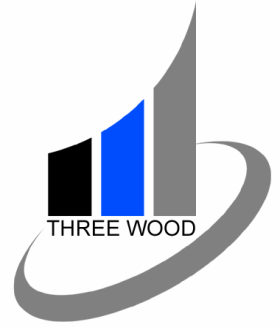 山东三木招标有限公司二〇一九年一月目      录第一部分    报价邀请第二部分    供应商须知及附表第三部分    响应文件格式第四部分    附件第五部分    项目需求及技术参数第一部分    报价邀请山东三木招标有限公司就济南大学器械耗材、体外诊断试剂采购项目进行国内单一来源采购，邀请合格供应商参加报价。一、项目编号：SDSM2019-2002二、项目名称：济南大学器械耗材、体外诊断试剂三、项目内容：1、本项目器械耗材、体外诊断试剂，共2个包。2、采购范围：具体采购范围及所应达到的具体要求，以本单一来源采购文件中商务、技术和服务的相应规定为准。供应商的响应文件必须满足本次采购的实质目的，完全实现所应有的全部要求。四、获取单一来源采购文件地点和方式1、地点：济南市市中区二环南路6636号中海广场8层804室。2、方式：须在代理机构成功备案。3、售价：300元/包。采购文件售出不退五、接受报价时间、报价截止时间接受报价时间：2019年1月16日 08:30 至 9:00（北京时间）。 报价截止时间：2019年1月16日 9:00（北京时间）。 报价截止时间后送达的响应文件将被拒收，在规定时间内所提交的文件不符合相关规定要求的也将被拒收。 六、递交响应文件地点：济南大学中心校区第十教学楼第五会议室（济南市南辛庄西路336号）。 七、采购代理机构信息1、名称：山东三木招标有限公司2、地址：济南市市中区二环南路6636号中海广场8层804室。3、项目联系人：王传栋、景敏4、联系电话：0531-82979333 邮箱：sdsmzb@163.com5、开户名称：山东三木招标有限公司6、开户银行：中国工商银行济南六里山支行7、账    号：1602001319200062147第二部分  供应商须知及附表注：本表内容与单一来源采购文件其它内容不一致的，应当以本表内容为准。一、总则1、适用范围本单一来源采购文件仅适用于本文件第五部分所述货物及服务的采购。2、定义2.1单一来源，是指采购人、政府采购代理机构从某一特定供应商处采购货物、工程和服务的采购方式。2.2 采购人，见供应商须知附表。2.3 采购代理机构指山东三木招标有限公司。2.4 供应商，是指向采购代理机构提交响应文件且具有合法资格的制造商或代理商。2.5货物，是指供应商按单一来源采购文件规定，向采购人提供全新的、未使用过的各种形态和种类的物品，包括原材料、燃料、设备、产品等。2.6服务，是指按单一来源采购文件第五部分的要求，供应商必须承担的制造、运输、吊拉、安装、调试、技术协助、培训及其他各项义务。二、合格供应商3、合格供应商条件3.1具有本项目生产、制造、供应或实施能力，符合、承认并承诺履行本文件各项规定的国 内供应商均可参加投标。3.2具备《中华人民共和国政府采购法》第二十二条规定的条件：1)具有独立承担民事责任的能力；2)具有良好的商业信誉和健全的财务会计制度；3)具有履行合同所必需的设备和专业技术能力；4)具有依法缴纳税收和社会保障资金的良好记录；5)参加政府采购活动前三年内，在经营活动中没有重大违法记录；6)法律、行政法规规定的其他条件；3.3具有本文件“供应商须知附表”规定的资质条件。3.4供应商按时足额交纳保证金。三、响应文件4、响应文件的语言及计量单位4.1供应商提交的响应文件（包括技术文件和资料的说明）以及供应商与采购代理机构就有关报价的所有来往函电均应使用中文简体字。4.2响应文件所使用的计量单位，应使用国家法定计量单位。5、响应文件组成5.1响应文件分为商务部分和技术部分。商务部分指供应商提交的证明其有资格参加报价和成交后有能力履行合同的文件。技术部分指供应商提交的能够证明其提供的货物及服务符合单一来源采购文件规定的文件。5.2响应文件一式 5 份（1 份正本、4 份副本）。供应商在每一份响应文件封面上要注明“正本”或“副本”字样。供应商应保证响应文件正本与副本的内容一致，如果正本与副本不一致，以正本为准。6、报价6.1所有报价均以人民币元为计算单位。只要填报了一个确定数额的总价，无论分项价格是否全部填报了相应的金额或免费字样，报价应被视为已经包含了但并不限于各项购买货物及其运送、安装、调试、验收、保险和相关服务等的费用和所需缴纳的所有价格、税、费。在其他情况下，由于分项报价填报不完整、不清楚或存在其他任何失误，所导致的任何不利后果均应当由供应商自行承担。7、响应文件的有效期7.1自报价之日起，报价有效期为 90 日。有效期短于该规定期限的报价将被拒绝。8、响应内容填写说明8.1响应文件规格幅面为（A4），技术文件应与正文一致，使用宋体小四号字。响应文件须严格按照单一来源采购文件第三部分规定的格式提交，并按规定的统一格式逐项填写。8.2响应文件封面应注明：项目编号、项目名称、项目包号、供应商名称、正本或副本、日期。（格式详见附件1）8.3响应文件应字迹清楚、内容齐全、不得涂改或增删。如有修改或增删，必须有供应商公章及法定代表人或其授权代理人签字。9、响应文件的签署与其他要求 9.1供应商在响应文件及相关文件的签订、履行、通知等事项的书面文件中的单位盖章、印章、公章等处均指与当事人名称、全称相一致的标准公章，不得使用其他形式（如带有“专用章”等字样的印章）。不符合本条规定的报价将被拒绝。9.2供应商须在响应文件的正本和副本封面上、响应文件指定的位置上加盖公章，并按照单一来源采购文件要求在响应文件指定的位置上签字或盖章。不符合本条规定的报价将被拒绝。9.3按照单一来源采购文件第三部分“响应文件格式”中规定的顺序统一编制目录装订成册。由于编排混乱导致响应文件被误读或查找不到，其责任由供应商承担。装订必须采用胶订或线订形式，不得采用活页装订，不得粘贴，否则，报价将被拒绝。四、保证金10、保证金10.1保证金按照单一来源采购文件第二部分“供应商须知附表”中规定的具体数额交纳。10.2保证金交纳采用下列形式之一：银行本票、银行汇票、电汇。保证金为电汇形式的，汇款单上须注明采购项目编号、包号。若交款人名称与供应商名称不一致，供应商须出具加盖公章的书面材料，退款时，款项退至供应商账户。 10.3保证金须于单一来源采购文件获取截止时间前到账，并经采购代理机构确认。10.4未按上述各款要求提交保证金，将被视为无效报价。10.5未成交供应商的保证金，在成交通知书发出之日起5个工作日内退还。10.6若单一来源采购文件规定收取履约保证金，成交供应商的保证金，在签订政府采购合同并向采购人交纳履约保证金后5个工作日内扣除招标代理服务费退还。10.7若单一来源采购文件规定不收取履约保证金，成交供应商的保证金，在签订政府采购合同之日起5个工作日内扣除招标代理服务费退还。六、响应文件的递交11、响应文件的密封及标记11.1响应文件应按以下方法分别装袋密封：1）响应文件密封袋内装响应文件正副本及供应商认为有必要提交的其他资料。封口处加盖供应商公章，封皮上注明项目编号、包号、项目名称、供应商名称。12、报价截止时间12.1响应文件须按照单一来源采购文件规定的时间、地点送达，在报价截止时间以后送达的文件，采购代理机构将拒绝接收。七、  评审13、组建评审小组13.1采购代理机构根据有关法律法规和本单一来源采购文件的规定，结合项目的特点组建评审小组，对响应文件进行评估和比较。采购小组由三人以上单数组成，其中经济、技术等方面的专家不少于三分之二。13.2评审小组具有依据单一来源采购文件进行独立评审的权力，且不受外界任何因素的干扰。评审小组成员需对评审结果独立写出评审意见，并承担责任。评审小组成员若拒绝在评审报告上签字且不陈述其不同意理由的，视为同意和接受。14、确定成交供应商14.1采购小组根据评审结果确定成交供应商。15、供应商瑕疵滞后发现的处理规则：15.1无论基于何种原因，各项本应作拒绝处理的情形即便未被及时发现而使该供应商进入初审、综合评审或其他后续程序，包括已经签订合同的情形，一旦供应商被拒绝或该供应商的此前评议结果被取消，相关的一切损失均由该供应商承担。16、采购项目终止16.1出现下列情形之一的，应当终止单一来源采购活动，发布项目终止公告并说明原因，重新开展采购活动：1）因情况变化，不再符合规定的单一来源采购方式适用情形的；2）出现影响采购公正的违法、违规行为的；3）报价超过采购预算的。17、成交通知17.1成交供应商确定后,采购代理机构以书面形式向成交供应商发出成交通知书。成交通知书对采购人和成交供应商具有同等法律效力。成交通知书发出以后，采购人改变成交结果或者成交供应商放弃成交，应当承担相应的法律责任。17.2成交通知书是合同的组成部分。18、签订合同18.1成交供应商须在成交通知书发出之日起 30 日内与采购人签订采购合同。18.2成交供应商须按照单一来源采购文件及评审过程中的有关澄清、说明或者补正文件的内容与采购人签订合同。成交供应商不得再与采购人签订背离合同实质性内容的其他协议或声明。八、处罚19、发生下列情况之一，供应商的保证金不予退还；情节严重的将其列入不良记录名单。1）报价后在报价有效期内，供应商撤回其报价；2）成交供应商在收到成交通知书后不按规定或无法兑现投标承诺、拒绝提供维保函原件或拒绝签订合同书的；3）成交供应商与采购人订立背离合同实质性内容的其他协议；4）未按规定向采购人缴纳履约保证金的；5）将成交项目转让给他人；6）供应商其他未按单一来源采购文件规定和合同约定履行义务的行为。7）供应商在投标有效期内有违法、违纪、违规行为的。一、合同格式：山东省政府采购合同项目名称：                       合同编号：                               采购编号：                                        甲    方：                          乙    方：                                （甲方）所需           （货物名称）经山东三木招标有限公司以         （项目编号）采购文件在国内以单一来源采购方式进行采购。经评审小组确定      （乙方）为      包成交供应商。甲、乙双方根据《中华人民共和国政府采购法》、《中华人民共和国合同法》和其他法律、法规的规定，并按照公正、平等、自愿、诚实信用的原则，同意按照以下条款和条件，签署本合同。一、本合同由合同文本和下列文件组成1、单一来源采购文件2、成交供应商投标文件3、成交通知书4、成交供应商在评标过程中做出的书面澄清或承诺5、本合同附件二、货物的名称、数量、单价、规格和标准（详细清单见附件）三、合同金额合同总金额：                                 （大写）                                             （小写）分项价格见附件四、货款支付1、付款途径：国库集中支付   人民币      元（财政专户资金）2、付款方式：见供应商须知附表3、付款时限：属国库集中支付的预算内、外采购资金，甲方应按合同约定的付款期限，通过《山东省政府采购管理系统》及时向财政部门报送资金支付申请，财政部门对支付申请审核无误后，十五个工作日内将货款直接支付至成交供应商账户。五、交货1、交货安装时间：2018年   月   日之前交货并上架；2、交货地点：                               ；3、交货方式：乙方负责运输和保险，将货物运抵现场。有关运输和保险的一切费用由乙方承担。所有货物运抵现场的日期为交货日期。六、质量产品的质量应符合单一来源采购文件要求，未加工前，应通知校方前往生产厂家检查产品材料是否符合标书要求的各项指标。七、包装按照产品的包装应按照国家或业务主管部门的技术规定执行，国家或业务主管部门无技术规定的，应当按双方约定采取足以保护产品安全、完好的包装方式。八、运输要求1、运输方式及线路：按甲方要求。                                                     2、运输及相关费用由乙方承担。九、知识产权乙方应保证甲方在中国境内使用产品或产品的任何一部分时，免受第三方提出的侵犯其知识产权的诉讼。十、验收1、货物到达交货地点交付前，由甲方和乙方在三十个工作日内共同组织相关人员检验货物的质量和使用情况等状况，如软件需要安装、调试，则由乙方负责并承担相应的费用，甲方应积极配合，安装调试后     个工作日内，甲、乙双方授权代表应按照合同要求验收，并共同在《项目验收单》上签字确认。2、对货物的质量问题，甲方应在发现和应当发现之日起     个工作日内向乙方主张权利。如果乙方在响应文件及评审过程中做出的书面说明及承诺中，有明确质量保证期的，适用质量保证期。3、经双方共同验收，货物达不到质量或规格要求的，甲方可以拒收，并可以解除合同。十一、售后服务1、乙方应按单一来源采购文件、响应文件及乙方在谈判过程中做出的书面说明或承诺提供及时、快速、优质的售后服务。2、其他售后服务内容：           十二、合同生效本合同为附条件生效合同，除甲乙双方盖章，还应满足以下两个条件时合同生效：1、乙方应提交招标代理服务费及相关费用。2、本合同须经山东三木招标有限公司审查合格。十三、违约条款1、付款方迟付货款，应按人民银行公布的同期存款利率计算损失。2、甲方延迟验收货物，延迟验收期间发生的费用由甲方承担赔偿责任。3、乙方不履行合同或履行合同不符合约定，除继续履行交货义务外，应按应付金额的30％向甲方支付违约金。4、一方不按期履行合同，并经另一方提示后30日内仍不履行合同的，经采购代理机构同意后，本合同解除，违约方承担相应的赔偿责任。5、其它应承担的违约责任，以《中华人民共和国合同法》和其它有关法律、法规规定为准，无相关规定的，双方协商解决。6、按照本合同规定应该偿付的违约金、赔偿金等，应当在明确责任后10日内，按银行规定或双方商定的结算办法付清，否则按逾期付款处理。十四、不可抗力条款因不可抗力致使一方不能及时或完全履行合同的，应及时通知采购代理公司及另一方，双方互不承担责任，并在15天内提供有关不可抗力的相应证明。合同未履行部分是否继续履行、如何履行等问题，可由双方协商解决，并以书面形式报山东三木招标有限公司审核后确定。十五、争议的解决方式合同发生纠纷时，双方应协商解决，协商不成可以采用下列方式解决：（1）提交当地仲裁委员会仲裁；（2）向甲方所在地人民法院起诉。本合同发生纠纷，经双方协商不能解决时，首先采用第（2）种方式予以解决。十六、补充协议合同未尽事宜，经双方协商可签订补充协议，所签订的补充协议与本合同具有同等的法律效力，补充协议的生效应符合本合同第十二条的规定。合同补充条款应报采购代理公司备案。十七、合同保存本合同一式五份，甲方三份，乙方一份，山东三木招标有限公司一份。甲    方：                    乙    方： 单位名称（公章）：             单位名称（公章）：授权代表（签字）：             授权代表（签字）：联系人：                      联系人：联系电话：                    联系电话：开户单位：                    开户单位：开户银行：                    开户银行：账  号：                      账  号：签订日期：                    签订日期：第三部分  响应文件格式一、商务部分1、★投标函（详见附件1）2、★法定代表人授权书（详见附件2）3、★没有重大违法记录的书面声明（详见附件3）3、★商务响应表（详见附件4）4、供应商须知附表规定或供应商认为其它应介绍或提交的资料和文件二、资信部分1、★提供符合要求的营业执照副本复印件、医疗器械经营许可证、第二类医疗器械经营备案凭证复印件、质量保证协议书；2、供应商须知附表规定或供应商认为能证明其在成交后能保证履行合同的其他资格证明文件三、技术部分1、针对本项目的服务方案（包括不限于：服务方案、配送、自检、人员配备、应急方案等）（格式自拟）2、货物制造商出具的授权函（若供应商为代理商，关于授权的规定见供应商须知附表）（若需）3、货物制造商出具的质保函（若需）4、供应商或制造商在采购人所属地区的售后服务维修机构数量及分布情况5、对三包期和售前、售中、售后服务内容和措施6、供应商同类项目实施情况一览表并提供能证明其业绩属实的合同复印件（并携带原件备查），同类项目的解释见供应商须知附表7、配送人员、车辆（须附配送人员身份证复印件、6月份以来任意2个月的缴纳社保证明材料；有相关人员证书的须提供证书）（格式自拟）8、供应商须知附表规定或供应商认为其它应介绍或提交的资料和文件四、特别说明以上格式中标注“★”的，供应商必须提供，未提供或未按要求提供的，一律为无效投标。第四部分  附件附件11、投标函山东三木招标有限公司：（供应商名称）系中华人民共和国合法企业，经营地址                            。我方愿意参加贵方组织的（采购项目名称）（编号为              ）的投标，为此，我方就本次采购有关事项郑重声明如下：1、我方已详细审查全部单一来源采购文件，同意单一来源采购文件的各项要求。2、我方向贵方提交的所有响应文件、资料都是准确的和真实的。3、若成交，我方将按单一来源采购文件规定履行合同责任和义务。4、我方同意按单一来源采购文件规定交纳保证金、招标代理服务费等，遵守贵机构有关招标的各项规定。5、我方不是采购人的附属机构；在获知本项目采购信息后，与采购人聘请的为此项目提供咨询服务的公司及其附属机构没有任何联系。6、响应文件自开标日起有效期为    日历日。7、以上事项如有虚假或隐瞒，我方愿意承担一切后果，并不再寻求任何旨在减轻或免除法律责任的辩解。法定代表人签字：                        日 期：          供应商名称（公章）：                    附件2    2、法定代表人授权委托书山东三木招标有限公司：本授权委托书声明：我           （姓名） 系              （供应商名称）法定代表人，现授权委托我公司的            （姓名、职务或职称）为我公司本次                 项目的授权代表，并授权其全权代表我方办理本次采购、签约的相关事宜，签署全部有关的文件、协议、合同并具有法律效力。在我方未发出撤销授权书的书面通知以前，本授权书一直有效。被授权人签署的所有文件（在授权书有效期内签署的）不因授权撤销而失效。授权代表无权转让委托权。特此委托。本授权书于        年        月        日签字生效，特此声明。（附法人代表身份证及授权代表身份证复印件）供应商（公章）：法定代表人签字：授权代表签字：日 期：      年   月   日附件3    3、没有重大违法记录的书面声明山东三木招标有限公司：在参加本次投标之日起前三年内，我公司未因违法经营受到刑事处罚或者责令停产停业、吊销许可证或者执照、较大数额罚款等行政处罚。特此声明。“信用中国（www.creditchina.gov.cn）网站”、“中国政府采购网(www.ccgp.gov.cn) ”、“信用山东（www. creditsd.gov.cn）”中未被列入“失信被执行人名单”、“重大税收违法案件当事人名单”、“政府采购严重违法失信行为记录名单”的查询截图。供应商（公章）：法定代表人签字：日 期：      年   月   日附件44、商务响应表供应商名称（公章）：                         包号：       授权代表签名：                          日期：         附件55、同类项目实施情况一览表供应商名称（公章）：                                   包号：        注：须提供同类项目合同、验收报告复印件。授权代表签名：                  日 期：        附件6：6、投标文件包装袋密封件正面和封口格式投标文件包装袋密封件正面格式投标文件封口格式第五部分	项目需求及技术参数一、项目说明及整体要求（1包）济南佳康医疗器械有限公司（X光胶片供）联系人：郑汝峰，18678870173。（2包）济南德诚医疗技术有限公司（专用试剂） 联系人：陈国强，15689697308.序号内容说明与要求1采购人名称济南大学济南大学2供应商的资质要求医疗器械经营许可证、第二类医疗器械经营备案凭证复印件、质量保证协议书。医疗器械经营许可证、第二类医疗器械经营备案凭证复印件、质量保证协议书。3保证金2000元/包2000元/包4招标代理服务费收取标准成交供应商一次性向采购代理机构交纳成交服务费2000元成交供应商一次性向见证律师机构交纳见证费400元成交供应商一次性向采购代理机构交纳成交服务费2000元成交供应商一次性向见证律师机构交纳见证费400元5付款方式及履约保证金与甲方另行协商。与甲方另行协商。6交付日期提供最快供货时间提供最快供货时间7交付地点济南大学济南大学8质保期1 年1 年9质保及售后服务详见分包售后服务要求。详见分包售后服务要求。项目招标文件要求是否响应供应商的承诺或说明……采购单位名称项目名称采购数量合同金额附件页码附件页码采购单位联系人及联系电话采购单位名称项目名称采购数量合同金额合同验收报告采购单位联系人及联系电话项目名称： 项目编号：包号：正本\副本\开标一览表\电子版供应商名称：供应商地址：加盖供应商公章请勿在   年   月   日    时（开标时间）之前启封加盖供应商公章